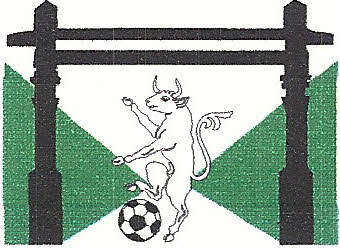 ZAJEDNICA ŠPORTSKIH UDRUGA GRADA VELIKE GORICEZAPISNIK SA 11.SJEDNICE SKUPŠTINE ZAJEDNICE ŠPORTSKIH UDRUGA GRADA VELIKE GORICE, ODRŽANE DANA 17.02.2018.GODINE, GRADSKA VIJEĆNICA POU VELIKA GORICA.NAZOČNI - POPIS VERIFIKACIJSKE KOMISIJE  SASTAVNI JE DIO MATERIJALA, UKUPNO NAZOČNO 36 PREDSTAVNIKA UDRUGAZAKLJUČCI PO TOČKAMA DNEVNOG REDA:AD. 1. – Verifikacijska komisija utvrdila da je sjednici izvještajno-izborne Skupštine nazočno 36 predstavnika udruga/delegata. AD. 2. – Jednoglasno javnim glasovanjem uz 36 glasova ZA izabrana tijela skupštine; Goran Kovačić, Neven Karas, Darko Blažinčić (Radno predsjedništvo), Zapisničar Davor Štuban, 2 ovjerovitelja zapisnika Zlatko Petrac i Josip Rulek, izborna komisija Branko Kaurić, Davor Gmižić i Mario Karapandžić;AD. 3. – Jednoglasno javnim glasovanjem uz 36 glasa ZA usvojen zapisnik sa 10.sjednice Skupštine Zajednice športskih udruga grada Velike Gorice;AD. 4. – Tajnik Davor Štuban podnio izvješće o radu Zajednice u 2017.godini, kao i izvješće o Financijskom poslovanju, a Darko Ćopić podnio izvješće Nadzornog odbora.Diskusije po izvješćima nije bilo.Izvješća usvojena jednoglasno uz 36 glasa ZA.AD. 5 . – Jednoglasno javnim glasovanjem uz 36 glasa ZA dana razrješnica tijelima Zajednice u mandatnom razdoblju 2013.-2017.. Neven Karas pohvalio rad Zajednice i tijela iste, te izrazio ista očekivanja i domete u dolazećem razdoblju. AD. 6. – Prijedlog Financijskog plana za 2018.godinu – na isti je podnesen amandman OK Gorica. Nakon kraće diskusije o istom se glasovalo, te je amandman  odbijen velikom većinom.– 25 glasa ZA, 8 glasa SUZDRŽAN i 3 glasa PROTIV. Prijedlog javnih potreba u športu grada Velike Gorice za 2018.godinu usvojen je uz 35 glasa ZA i 1 PROTIV.ZAPISNIČAR:Davor ŠTUBAN, v.r.